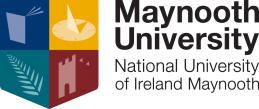 MAYNOOTH UNIVERSITY LIBRARY KEN SARO-WIWA POETRY COMPETITION 2020ENTRY FORMSCHOOL CATEGORYWRITER’S NAME:WRITER’S SCHOOL AND YEAR OF STUDYCONTACT DETAILS:TITLES OF POEMS:1.2.3.Please return this entry form along with your poems by email to helen.b.fallon@mu.ie or in hard copy (marked Ken Saro-Wiwa Poetry Competition) to The John Paul II Library, Maynooth University, no later than 5pm on Friday the 29TH MAY 2020.